Модуляция(общие сведения)Определение: переход в новую тональность с завершением в ней музыкального построения (кадансированием).Модуляция – важнейший фактор развития музыкального произведения.Функции высшего порядка – роль тональностей в взаимосвязях их друг с другом: главная тональность, тональности доминанты, субдоминанты, двойной доминанты и т.д.Степени родства тональностей определяется их звуковой близостью.Первая степень родства – наиболее близкие тональности; их тоники входят в диатонический ряд исходной тональности.Тональности первой степени родства:для мажора – тональность доминанты, субдоминанты, все три побочные параллельные, а также тональность минорной субдоминанты;для минора – тональность доминанты, субдоминанты, все три побочные параллельные и тональность мажорной доминанты: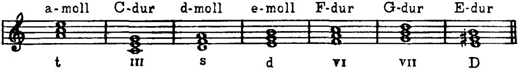 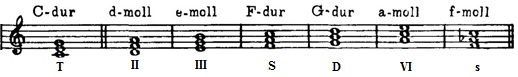 Модуляция происходит при помощи общего аккорда. В начальной тональности он выполняет одну функцию, а в заключительной – другую. Благодаря этому развитие получается естественным и логичным. Количество общих аккордов между тональностями первой степени родства различно: у параллельных тональностей общие - все семь трезвучий (септаккордов); тональности, отличающиеся на один ключевой знак, имеют 4 общих аккорда; у тональностей с двумя знаками разницы – 2 общих аккорда.Обозначение общего аккорда: X=Y.Модуляция состоит из четырех этапов:показ исходной тональности;введение общего аккорда (X);введение модулирующего аккорда (Y);кадансирование.